                                                          ПРОЄКТ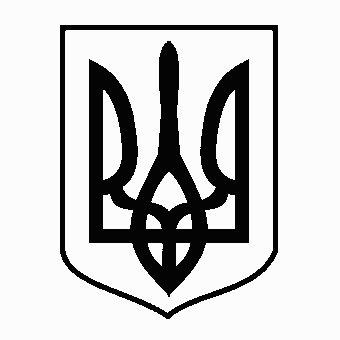 У К Р А Ї Н АЖовківська міська радаЛьвівського району Львівської областісесія VIII- го демократичного скликанняРІШЕННЯвід                                 2022р.                                                                    №   Про звільнення від плати за користуванняприміщенням Жовківського ЗЗСО І-ІІІ ст. № 1 для надання освітніх послуг 	Керуючись статтями 25,26 Закону України «Про місцеве самоврядування в Україні», Постановою КМУ від 27 серпня 2010 р. № 796 «Про затвердження переліку платних послуг, які можуть надаватися закладами освіти, іншими установами та закладами системи освіти, що належать до державної і комунальної форми власності», розглянувши лист директора Суботньої школи при  Згромадженні Сестер Святого Домініка від 26.08.2022 року вих.51/2022 враховуючи активну участь у громадському житті Жовківського ОТГ Згромадженню Сестер, безкоштовність для здобувачів освіти занять з польської мови, благодійну та спонсорську допомогу закладам освіти у покращенні матеріальної бази, відповідно до висновків  постійних комісій  з питань охорони здоров’я, освіти, науки, культури, мови, прав національних меншин, міжнародного співробітництва, інформаційної політики, молоді, спорту, туризму та соціального захисту населення; з питань планування соціально-економічного розвитку, бюджету, фінансів, інвестицій, торгівлі, послуг та розвитку підприємництва, Жовківська міська рада В И Р І Ш И В:1. Звільнити Суботню школу Польської мови при  Згромадженні Сестер Святого Домініка від плати за користування приміщенням Жовківського ЗЗСО І-ІІІ ст. № 1 (4-х класних кімнат – 6 год щосуботи) для надання освітніх послуг з вивчення польської мови на навчальний рік з вересня 2022 року по травень 2023 року. 2. Зобов’язати адміністрацію Суботньої школи при  Згромадженні Сестер Святого Домініка утримувати в належному стані приміщення Жовківського ЗЗСО І-ІІІ ступенів №1, з дотриманням карантинних норм та правил, з відшкодуванням витрат за використані енергоносії.3. Зобов’язати адміністрацію Суботньої школи при  Згромадженні Сестер Святого Домініка дотримуватися заходів безпеки щодо збереження життя та здоров’я дітей  відповідно до вимог чинного законодавства в умовах воєнного стану.4. Контроль за виконанням рішення покласти на комісію  з питань охорони здоров’я, освіти, науки, культури, мови, прав національних меншин, міжнародного співробітництва, інформаційної політики, молоді, спорту, туризму та соціального захисту населення (Чурій І.С.)  Міський голова                                                 Олег ВольськийАркуш погодженнядо проекту рішення «Про звільнення від плати за користуванняприміщенням Жовківського ЗЗСО І-ІІІ ст. №1 для надання освітніх послуг»_ сесії  Жовківської міської ради VIII-го демокритичного скликання  від  «___»________2022р.Погоджено:Секретар Жовківської міської  ради                                            _____________________ Грень М.Ю.                                                                                     «__»_______________2022р.Заступник міського голови			            _________________________  Колієвич А.І.                                                                               «__»________________2022р.Голова постійної комісії з питань охорони здоров’я, освіти, науки, культури, мови, прав національних                             __________________________меншин, міжнародного співробітництва, інформаційної політики, молоді, спорту,                                     «__»_______________2022р.туризму та соціального захисту населення                                                                                             Чурій І.С.Голова постійної комісіїз питань планування соціально-економічного розвитку, бюджету, фінансів, інвестицій, торгівлі,                     ________________________послуг та розвитку підприємництваКожушко М.П.                                                                                   «____»______________2022р.Начальник юридичного відділу  			                         Іващук І.П.                                                                                    _________________________                                                                                                          «__»________________2022р.Начальник загального відділу  			                      _________________________        Савіцька З.М.                                                                        «__»__________________2022р.Виконавець:       Начальник відділу освіти                                                                _______________________        Сало В.В.                                                                                «__»________________2022р.